FOR OFFICIAL USE ONLYPART 1N.B. Both Parts of form must be completedEACH QUESTION IN RELEVANT SECTIONS SHOULD BE ANSWERED (IN BLOCK CAPITALS AND BLACK INK)AREA OF OPERATIONWithin which area of  are your premises based - “North, South, or Central”? ________________________PLEASE COMPLETE PART 2.PART 2NOTICE IS HEREBY GIVEN that application has been made on __________________________________________to North Lanarkshire Council for a Taxi/Private Hire Booking Office Licence in respect of premises at: BY:*(a)	IF NON-NATURAL PERSON	Name:			.....................................................................................................................................	Registered Office:	.....................................................................................................................................	Directors Names:	.....................................................................................................................................				.....................................................................................................................................	and Addresses:		.....................................................................................................................................				.....................................................................................................................................*(b)	IF NATURAL PERSON	Name:			.....................................................................................................................................	Address:		.....................................................................................................................................				.....................................................................................................................................	Day-to-Day Manager:	.....................................................................................................................................	Address:		.....................................................................................................................................				.....................................................................................................................................Any objections and representations in relation to the application may be made to North Lanarkshire Council per the Chief Officer (Legal and Democratic), Civic Centre, Windmillhill Street, Motherwell, ML1 1AB generally within 28 days of the above mentioned date.  Objections and representations should be made in accordance with the following provisions, namely:-(1)	Any objections or representation relating to an application for the grant or renewal of a licence shall be entertained by the licensing authority if, but only if, he objection or representation - 	(a)	is in writing;	(b)	specifies the grounds of the objection or, as the case may be, the nature of the representation;	(c)	specifies the name and address of the person making it;	(d)	is signed by him or on his behalf;	(e)	was made to them within 28 days of whichever is the later or, as the case may be, latest of the following dates -		(i)	where public notice of the application was given in a newspaper, the date when it was first so given;		(ii)	where North Lanarkshire Council have required the applicant to display the Notice again froma specified date, that date;		(iii)	In any other case, the date when the application was made to them.(2)	Notwithstanding (1)(e) above, it shall be competent for a licensing authority to entertain an objection or representation received by them before 	they take a final decision upon the application to which it relates if they are satisfied that there is sufficient reason why it was not made in the time required.(3)	An objection or representation shall be made for the purposes of (1) above if it is delivered by hand within the time there specified to the licensing authority or posted (by registered or recorded delivery post) so that in the normal course of post it might be expected to be delivered to them within that time.*Delete As AppropriateI,.......................................................................................................................................................................................applicant for a Taxi/Private Hire Booking Office Licence, hereby certify that a Notice has been posted at or near the premises at: ..................................................................................................................................................................................................................................................................................................................................................................................from:..................................................	to:..................................................	containing such information as if required by Paragraph 2(3) of Schedule 1 to the above Act.Where the said Notice was removed, obscured or defaced during the above mentioned period, I took reasonable steps for its protection and replacement as follows: (give details and circumstances)..................................................................................................................................................................................................................................................................................................................................................................................SIGNATURE:	______________________________DATE:		______________________________To be returned to Chief Officer (Legal and Democratic), North Lanarkshire Council, Civic Centre, Windmillhill Street, Motherwell, ML1 1AB after a site notice has been displayed for 28 days.Date ReceivedReceived ByFee PaidPassed to PoliceDate Police ReplyDecisionFEE £331FEE £331FEE £331 COUNCILCivic Government () Act 1982 COUNCILCivic Government () Act 1982 COUNCILCivic Government () Act 1982 COUNCILCivic Government () Act 1982 COUNCILCivic Government () Act 1982 COUNCILCivic Government () Act 1982Application for Grant of a Taxi/Private Hire Booking Office LicenceApplication for Grant of a Taxi/Private Hire Booking Office LicenceApplication for Grant of a Taxi/Private Hire Booking Office LicenceApplication for Grant of a Taxi/Private Hire Booking Office LicenceApplication for Grant of a Taxi/Private Hire Booking Office LicenceAPPLICANTAPPLICANTAPPLICANTCOMPLETE SECTION (A) OR (B) OR (C) AS APPROPRIATECOMPLETE SECTION (A) OR (B) OR (C) AS APPROPRIATECOMPLETE SECTION (A) OR (B) OR (C) AS APPROPRIATE(A) SINGLE APPLICANTFull Name (BLOCK LETTERS)______________________________________Home Address____________________________________________________________________________Daytime Telephone Number______________________________________Date and Place of Birth______________________________________(B)  CO-PARTNERSHIP Full Name, Address, Date and Place of Birth of each Partner and of any Other PersonFull Name, Address, Date and Place of Birth of each Partner and of any Other Person       APPLICANTSResponsible for ManagementResponsible for Management________________________________________________________________________________________________________________________________________________________________________________________________________________________________________________________________________________________________________________________________________________________________________________________________________________________Address of Principal OfficeAddress of Principal Office________________________________________________________________________________________________________________________________________________________________________________________________________________________________________________________________________________(C) COMPANY OR FIRMName of Company or Firm          _________________________________________Name of Company or Firm          _________________________________________       APPLICANTSAddress of Registered or              _________________________________________Address of Registered or              _________________________________________Principal Office                             _________________________________________Principal Office                             _________________________________________Full Name, Address, Date and Place of Birth of Each Director____________________________________________________________________Full Name, Address, Date and Place of Birth of Each Director____________________________________________________________________________________________________________________________________________________________________________________________________________________________________________________________________________________________________________________________________________________OTHER MANAGEMENTOTHER MANAGEMENTOTHER MANAGEMENTOTHER MANAGEMENTOTHER MANAGEMENTOTHER MANAGEMENTOTHER MANAGEMENTOTHER MANAGEMENTWill the Applicant Wholly run or carry out the Day-to-day                    YES                            NO                            NOManagement of the Business?Please tick as appropriatePlease tick as appropriateIf NO, give the Full Name, Address, Date and Place of Birth or any Employee or Agent who it is Proposed will run or assist inIf NO, give the Full Name, Address, Date and Place of Birth or any Employee or Agent who it is Proposed will run or assist inIf NO, give the Full Name, Address, Date and Place of Birth or any Employee or Agent who it is Proposed will run or assist inIf NO, give the Full Name, Address, Date and Place of Birth or any Employee or Agent who it is Proposed will run or assist inIf NO, give the Full Name, Address, Date and Place of Birth or any Employee or Agent who it is Proposed will run or assist inIf NO, give the Full Name, Address, Date and Place of Birth or any Employee or Agent who it is Proposed will run or assist inIf NO, give the Full Name, Address, Date and Place of Birth or any Employee or Agent who it is Proposed will run or assist inIf NO, give the Full Name, Address, Date and Place of Birth or any Employee or Agent who it is Proposed will run or assist inrunning the business or who will carry out or assist in carrying out the day-to-day management of the business.running the business or who will carry out or assist in carrying out the day-to-day management of the business.running the business or who will carry out or assist in carrying out the day-to-day management of the business.running the business or who will carry out or assist in carrying out the day-to-day management of the business.running the business or who will carry out or assist in carrying out the day-to-day management of the business.running the business or who will carry out or assist in carrying out the day-to-day management of the business.running the business or who will carry out or assist in carrying out the day-to-day management of the business.running the business or who will carry out or assist in carrying out the day-to-day management of the business.________________________________________________________________________________________________________________________________________________________________________________________________________________________________________________________________________________________________________________________________________________________________________________________________________________________________________________________________________________________________________________________________________________________________________________________________________________________________________________________________________________________________________________________________________________________________________________________________________________________________________________________________________________________________________________________________________________________________________________________________________________________________________________________________________________________________________________________________________________________________________________________________________________________________________________________________________________________________________________________________________________________________________________________________________________________________________________________________________________________________________________________________________________________________________________________________________________________________________________________________________________________________________________________________________________________________________________________________________________________________________________________________________________________________________________________________________________________________________________________________________________________________________________________________________________________________________________________________________________________________________________________________________________________________________________________________________________________________________________________________________________________________________________________________________________________________________________________________________________________________________________________________________________________________PREMISESName and Address of Premises for which the licence is required.  Please note a layout plan of the premises must be submitted with this application.How many taxi vehicles will you be taking bookings for from these premises?  _________________________________________How many private hire vehicles will you be taking bookings for from these premises? ___________________________________Will any incoming calls be diverted from these premises to a mobile telephoneor other electronic communications device outside these premises? __________________________________________________If YES, please give details (continue on a separate sheet if necessary) ) _______________________________________________________________________________________________________________________________________________________Do you have a detailed written policy for dealing with complaintsFrom members of the public? ________________________________________________________________________________If YES, please submit a copy with this application.Details of Third Party Liability Policy (including identityof Insurance company, policy number, amount of cover and date of renewal) – see guidance note attached  ______________________________________________________________________________________________________________________________________________________________________OTHER INFORMATIONHas the applicant or any person named in the application been continuously resident in the  for the past 10 years?    ‘Yes’ or ‘No’ _____________________If not, please provide details of all addresses that the relevant person(s)  has lived at during this time which were outside the .NB. If the applicant or any person named in the application has not been continuously resident in the  for the past 10 years that person will require to submit further information in relation to criminal convictions.  Please see Part 2Has the applicant or any person named in the application ever applied for and been refused a licence for the same or similar type of activity?    ‘Yes’ or ‘No’ _______________If ‘Yes’ when were they refused? _________________  For which type of activity were they refused? _________________________________________________________________  Which Authority refused the licence? ___________________________CONVICTIONSCONVICTIONSCONVICTIONSCONVICTIONSCONVICTIONSCONVICTIONSHas the applicant or any person named in the application ever been convicted of any crime or offence?Please answer "Yes" or "No".Has the applicant or any person named in the application ever been offered, and accepted, a fixed penalty (i.e. a conditional offer from the Procurator Fiscal under s.302 of the Criminal Procedure (Scotland) Act 1995 or a fixed penalty in respect of any road traffic matter) in respect of any offence or alleged offence?Please answer "Yes or "No"It is ESSENTIAL that the applicant and/or any person named in the application disclose all previous convictions and fixed penalties in the box below.  This means convictions for offences of any nature (For example - assault, breach of the peace, theft, road traffic offences, etc.)  In addition any offence for which the applicant or any person named in the application were admonished or received an absolute discharge requires to be disclosed.  Finally, any fixed penalty which has been accepted in respect of any offence or alleged offence must be disclosed. Has the applicant or any person named in the application ever been convicted of any crime or offence?Please answer "Yes" or "No".Has the applicant or any person named in the application ever been offered, and accepted, a fixed penalty (i.e. a conditional offer from the Procurator Fiscal under s.302 of the Criminal Procedure (Scotland) Act 1995 or a fixed penalty in respect of any road traffic matter) in respect of any offence or alleged offence?Please answer "Yes or "No"It is ESSENTIAL that the applicant and/or any person named in the application disclose all previous convictions and fixed penalties in the box below.  This means convictions for offences of any nature (For example - assault, breach of the peace, theft, road traffic offences, etc.)  In addition any offence for which the applicant or any person named in the application were admonished or received an absolute discharge requires to be disclosed.  Finally, any fixed penalty which has been accepted in respect of any offence or alleged offence must be disclosed. Has the applicant or any person named in the application ever been convicted of any crime or offence?Please answer "Yes" or "No".Has the applicant or any person named in the application ever been offered, and accepted, a fixed penalty (i.e. a conditional offer from the Procurator Fiscal under s.302 of the Criminal Procedure (Scotland) Act 1995 or a fixed penalty in respect of any road traffic matter) in respect of any offence or alleged offence?Please answer "Yes or "No"It is ESSENTIAL that the applicant and/or any person named in the application disclose all previous convictions and fixed penalties in the box below.  This means convictions for offences of any nature (For example - assault, breach of the peace, theft, road traffic offences, etc.)  In addition any offence for which the applicant or any person named in the application were admonished or received an absolute discharge requires to be disclosed.  Finally, any fixed penalty which has been accepted in respect of any offence or alleged offence must be disclosed. Has the applicant or any person named in the application ever been convicted of any crime or offence?Please answer "Yes" or "No".Has the applicant or any person named in the application ever been offered, and accepted, a fixed penalty (i.e. a conditional offer from the Procurator Fiscal under s.302 of the Criminal Procedure (Scotland) Act 1995 or a fixed penalty in respect of any road traffic matter) in respect of any offence or alleged offence?Please answer "Yes or "No"It is ESSENTIAL that the applicant and/or any person named in the application disclose all previous convictions and fixed penalties in the box below.  This means convictions for offences of any nature (For example - assault, breach of the peace, theft, road traffic offences, etc.)  In addition any offence for which the applicant or any person named in the application were admonished or received an absolute discharge requires to be disclosed.  Finally, any fixed penalty which has been accepted in respect of any offence or alleged offence must be disclosed. Has the applicant or any person named in the application ever been convicted of any crime or offence?Please answer "Yes" or "No".Has the applicant or any person named in the application ever been offered, and accepted, a fixed penalty (i.e. a conditional offer from the Procurator Fiscal under s.302 of the Criminal Procedure (Scotland) Act 1995 or a fixed penalty in respect of any road traffic matter) in respect of any offence or alleged offence?Please answer "Yes or "No"It is ESSENTIAL that the applicant and/or any person named in the application disclose all previous convictions and fixed penalties in the box below.  This means convictions for offences of any nature (For example - assault, breach of the peace, theft, road traffic offences, etc.)  In addition any offence for which the applicant or any person named in the application were admonished or received an absolute discharge requires to be disclosed.  Finally, any fixed penalty which has been accepted in respect of any offence or alleged offence must be disclosed. Has the applicant or any person named in the application ever been convicted of any crime or offence?Please answer "Yes" or "No".Has the applicant or any person named in the application ever been offered, and accepted, a fixed penalty (i.e. a conditional offer from the Procurator Fiscal under s.302 of the Criminal Procedure (Scotland) Act 1995 or a fixed penalty in respect of any road traffic matter) in respect of any offence or alleged offence?Please answer "Yes or "No"It is ESSENTIAL that the applicant and/or any person named in the application disclose all previous convictions and fixed penalties in the box below.  This means convictions for offences of any nature (For example - assault, breach of the peace, theft, road traffic offences, etc.)  In addition any offence for which the applicant or any person named in the application were admonished or received an absolute discharge requires to be disclosed.  Finally, any fixed penalty which has been accepted in respect of any offence or alleged offence must be disclosed. DATE (if known)COURTCOURTOFFENCEOFFENCESENTENCEPLEASE NOTE IF THE APPLICANT OR ANY PERSON NAMED IN THE APPLICATION  HAS NOT BEEN CONTINUOUSLY RESIDENT IN THE UK FOR THE PAST 10 YEARS THAT PERSON NEEDS TO OBTAIN A CERTIFICATE OF GOOD CONDUCT FROM THE JUSTICE AUTHORITY (OR AUTHORITIES)  OF THE COUNTRY (OR COUNTRIES) IN WHICH THEY RESIDED ALONG WITH AN OFFICIAL TRANSLATION.  THESE DOCUMENTS SHOULD BE SUBMITTED WITH THIS APPLICATION FORM.I DECLARE THAT ALL THE PARTICULARS GIVEN BY ME ON PART 1 AND PART 2 OF THIS FORM ARE TRUE AND HEREBY CONSENT TO THE COUNCIL CARRYING OUT SUCH BACKGROUND ENQUIRIES AS THEY CONSIDER NECESSARY TO ASCERTAIN MY SUITABILITY AS AN APPLICANT.PLEASE NOTE IF THE APPLICANT OR ANY PERSON NAMED IN THE APPLICATION  HAS NOT BEEN CONTINUOUSLY RESIDENT IN THE UK FOR THE PAST 10 YEARS THAT PERSON NEEDS TO OBTAIN A CERTIFICATE OF GOOD CONDUCT FROM THE JUSTICE AUTHORITY (OR AUTHORITIES)  OF THE COUNTRY (OR COUNTRIES) IN WHICH THEY RESIDED ALONG WITH AN OFFICIAL TRANSLATION.  THESE DOCUMENTS SHOULD BE SUBMITTED WITH THIS APPLICATION FORM.I DECLARE THAT ALL THE PARTICULARS GIVEN BY ME ON PART 1 AND PART 2 OF THIS FORM ARE TRUE AND HEREBY CONSENT TO THE COUNCIL CARRYING OUT SUCH BACKGROUND ENQUIRIES AS THEY CONSIDER NECESSARY TO ASCERTAIN MY SUITABILITY AS AN APPLICANT.PLEASE NOTE IF THE APPLICANT OR ANY PERSON NAMED IN THE APPLICATION  HAS NOT BEEN CONTINUOUSLY RESIDENT IN THE UK FOR THE PAST 10 YEARS THAT PERSON NEEDS TO OBTAIN A CERTIFICATE OF GOOD CONDUCT FROM THE JUSTICE AUTHORITY (OR AUTHORITIES)  OF THE COUNTRY (OR COUNTRIES) IN WHICH THEY RESIDED ALONG WITH AN OFFICIAL TRANSLATION.  THESE DOCUMENTS SHOULD BE SUBMITTED WITH THIS APPLICATION FORM.I DECLARE THAT ALL THE PARTICULARS GIVEN BY ME ON PART 1 AND PART 2 OF THIS FORM ARE TRUE AND HEREBY CONSENT TO THE COUNCIL CARRYING OUT SUCH BACKGROUND ENQUIRIES AS THEY CONSIDER NECESSARY TO ASCERTAIN MY SUITABILITY AS AN APPLICANT.PLEASE NOTE IF THE APPLICANT OR ANY PERSON NAMED IN THE APPLICATION  HAS NOT BEEN CONTINUOUSLY RESIDENT IN THE UK FOR THE PAST 10 YEARS THAT PERSON NEEDS TO OBTAIN A CERTIFICATE OF GOOD CONDUCT FROM THE JUSTICE AUTHORITY (OR AUTHORITIES)  OF THE COUNTRY (OR COUNTRIES) IN WHICH THEY RESIDED ALONG WITH AN OFFICIAL TRANSLATION.  THESE DOCUMENTS SHOULD BE SUBMITTED WITH THIS APPLICATION FORM.I DECLARE THAT ALL THE PARTICULARS GIVEN BY ME ON PART 1 AND PART 2 OF THIS FORM ARE TRUE AND HEREBY CONSENT TO THE COUNCIL CARRYING OUT SUCH BACKGROUND ENQUIRIES AS THEY CONSIDER NECESSARY TO ASCERTAIN MY SUITABILITY AS AN APPLICANT.PLEASE NOTE IF THE APPLICANT OR ANY PERSON NAMED IN THE APPLICATION  HAS NOT BEEN CONTINUOUSLY RESIDENT IN THE UK FOR THE PAST 10 YEARS THAT PERSON NEEDS TO OBTAIN A CERTIFICATE OF GOOD CONDUCT FROM THE JUSTICE AUTHORITY (OR AUTHORITIES)  OF THE COUNTRY (OR COUNTRIES) IN WHICH THEY RESIDED ALONG WITH AN OFFICIAL TRANSLATION.  THESE DOCUMENTS SHOULD BE SUBMITTED WITH THIS APPLICATION FORM.I DECLARE THAT ALL THE PARTICULARS GIVEN BY ME ON PART 1 AND PART 2 OF THIS FORM ARE TRUE AND HEREBY CONSENT TO THE COUNCIL CARRYING OUT SUCH BACKGROUND ENQUIRIES AS THEY CONSIDER NECESSARY TO ASCERTAIN MY SUITABILITY AS AN APPLICANT.PLEASE NOTE IF THE APPLICANT OR ANY PERSON NAMED IN THE APPLICATION  HAS NOT BEEN CONTINUOUSLY RESIDENT IN THE UK FOR THE PAST 10 YEARS THAT PERSON NEEDS TO OBTAIN A CERTIFICATE OF GOOD CONDUCT FROM THE JUSTICE AUTHORITY (OR AUTHORITIES)  OF THE COUNTRY (OR COUNTRIES) IN WHICH THEY RESIDED ALONG WITH AN OFFICIAL TRANSLATION.  THESE DOCUMENTS SHOULD BE SUBMITTED WITH THIS APPLICATION FORM.I DECLARE THAT ALL THE PARTICULARS GIVEN BY ME ON PART 1 AND PART 2 OF THIS FORM ARE TRUE AND HEREBY CONSENT TO THE COUNCIL CARRYING OUT SUCH BACKGROUND ENQUIRIES AS THEY CONSIDER NECESSARY TO ASCERTAIN MY SUITABILITY AS AN APPLICANT.SignaturesDateSignaturesDate______________________________________________________________________________________________________________________________________________________________________________________________________________________________________________________________________________________________________________________________________________________________NOTE:  WHERE A CO-PARTNERSHIP, EACH PARTNER SHOULD SIGN.  IF A FIRM, EACH NAMED DIRECTOR SHOULD SIGN.NOTE:  WHERE A CO-PARTNERSHIP, EACH PARTNER SHOULD SIGN.  IF A FIRM, EACH NAMED DIRECTOR SHOULD SIGN.NOTE:  WHERE A CO-PARTNERSHIP, EACH PARTNER SHOULD SIGN.  IF A FIRM, EACH NAMED DIRECTOR SHOULD SIGN.NOTE:  WHERE A CO-PARTNERSHIP, EACH PARTNER SHOULD SIGN.  IF A FIRM, EACH NAMED DIRECTOR SHOULD SIGN.NOTE:  WHERE A CO-PARTNERSHIP, EACH PARTNER SHOULD SIGN.  IF A FIRM, EACH NAMED DIRECTOR SHOULD SIGN.NOTE:  WHERE A CO-PARTNERSHIP, EACH PARTNER SHOULD SIGN.  IF A FIRM, EACH NAMED DIRECTOR SHOULD SIGN.N.B. ANY PERSON WHO IN OR IN CONNECTION WITH THE MAKING OF THIS APPLICATION MAKES ANY STATEMENT WHICH HE KNOWS TO BE FALSE OR RECKLESSLY MAKES ANY STATEMENT WHICH IS FALSE IN A MATERIAL PARTICULAR SHALL BE GUILTY OF AN OFFENCE AND LIABLE ON SUMMARY CONVICTION TO A FINE NOT EXCEEDING £2,500.  FAILURE TO DISCLOSE A CONVICTION MAY RESULT IN YOUR APPLICATION BEING REFUSED.N.B. ANY PERSON WHO IN OR IN CONNECTION WITH THE MAKING OF THIS APPLICATION MAKES ANY STATEMENT WHICH HE KNOWS TO BE FALSE OR RECKLESSLY MAKES ANY STATEMENT WHICH IS FALSE IN A MATERIAL PARTICULAR SHALL BE GUILTY OF AN OFFENCE AND LIABLE ON SUMMARY CONVICTION TO A FINE NOT EXCEEDING £2,500.  FAILURE TO DISCLOSE A CONVICTION MAY RESULT IN YOUR APPLICATION BEING REFUSED.N.B. ANY PERSON WHO IN OR IN CONNECTION WITH THE MAKING OF THIS APPLICATION MAKES ANY STATEMENT WHICH HE KNOWS TO BE FALSE OR RECKLESSLY MAKES ANY STATEMENT WHICH IS FALSE IN A MATERIAL PARTICULAR SHALL BE GUILTY OF AN OFFENCE AND LIABLE ON SUMMARY CONVICTION TO A FINE NOT EXCEEDING £2,500.  FAILURE TO DISCLOSE A CONVICTION MAY RESULT IN YOUR APPLICATION BEING REFUSED.N.B. ANY PERSON WHO IN OR IN CONNECTION WITH THE MAKING OF THIS APPLICATION MAKES ANY STATEMENT WHICH HE KNOWS TO BE FALSE OR RECKLESSLY MAKES ANY STATEMENT WHICH IS FALSE IN A MATERIAL PARTICULAR SHALL BE GUILTY OF AN OFFENCE AND LIABLE ON SUMMARY CONVICTION TO A FINE NOT EXCEEDING £2,500.  FAILURE TO DISCLOSE A CONVICTION MAY RESULT IN YOUR APPLICATION BEING REFUSED.N.B. ANY PERSON WHO IN OR IN CONNECTION WITH THE MAKING OF THIS APPLICATION MAKES ANY STATEMENT WHICH HE KNOWS TO BE FALSE OR RECKLESSLY MAKES ANY STATEMENT WHICH IS FALSE IN A MATERIAL PARTICULAR SHALL BE GUILTY OF AN OFFENCE AND LIABLE ON SUMMARY CONVICTION TO A FINE NOT EXCEEDING £2,500.  FAILURE TO DISCLOSE A CONVICTION MAY RESULT IN YOUR APPLICATION BEING REFUSED.N.B. ANY PERSON WHO IN OR IN CONNECTION WITH THE MAKING OF THIS APPLICATION MAKES ANY STATEMENT WHICH HE KNOWS TO BE FALSE OR RECKLESSLY MAKES ANY STATEMENT WHICH IS FALSE IN A MATERIAL PARTICULAR SHALL BE GUILTY OF AN OFFENCE AND LIABLE ON SUMMARY CONVICTION TO A FINE NOT EXCEEDING £2,500.  FAILURE TO DISCLOSE A CONVICTION MAY RESULT IN YOUR APPLICATION BEING REFUSED.DATA PROTECTION ACT 1998DATA PROTECTION ACT 1998DATA PROTECTION ACT 1998DATA PROTECTION ACT 1998DATA PROTECTION ACT 1998DATA PROTECTION ACT 1998This authority is under a duty to protect funds it administers, and to this end may use the information you have provided on this form within this authority for the prevention and detection of fraud.  It may also share this information with other bodies administering public funds solely for these purposes.This authority is under a duty to protect funds it administers, and to this end may use the information you have provided on this form within this authority for the prevention and detection of fraud.  It may also share this information with other bodies administering public funds solely for these purposes.This authority is under a duty to protect funds it administers, and to this end may use the information you have provided on this form within this authority for the prevention and detection of fraud.  It may also share this information with other bodies administering public funds solely for these purposes.This authority is under a duty to protect funds it administers, and to this end may use the information you have provided on this form within this authority for the prevention and detection of fraud.  It may also share this information with other bodies administering public funds solely for these purposes.This authority is under a duty to protect funds it administers, and to this end may use the information you have provided on this form within this authority for the prevention and detection of fraud.  It may also share this information with other bodies administering public funds solely for these purposes.This authority is under a duty to protect funds it administers, and to this end may use the information you have provided on this form within this authority for the prevention and detection of fraud.  It may also share this information with other bodies administering public funds solely for these purposes.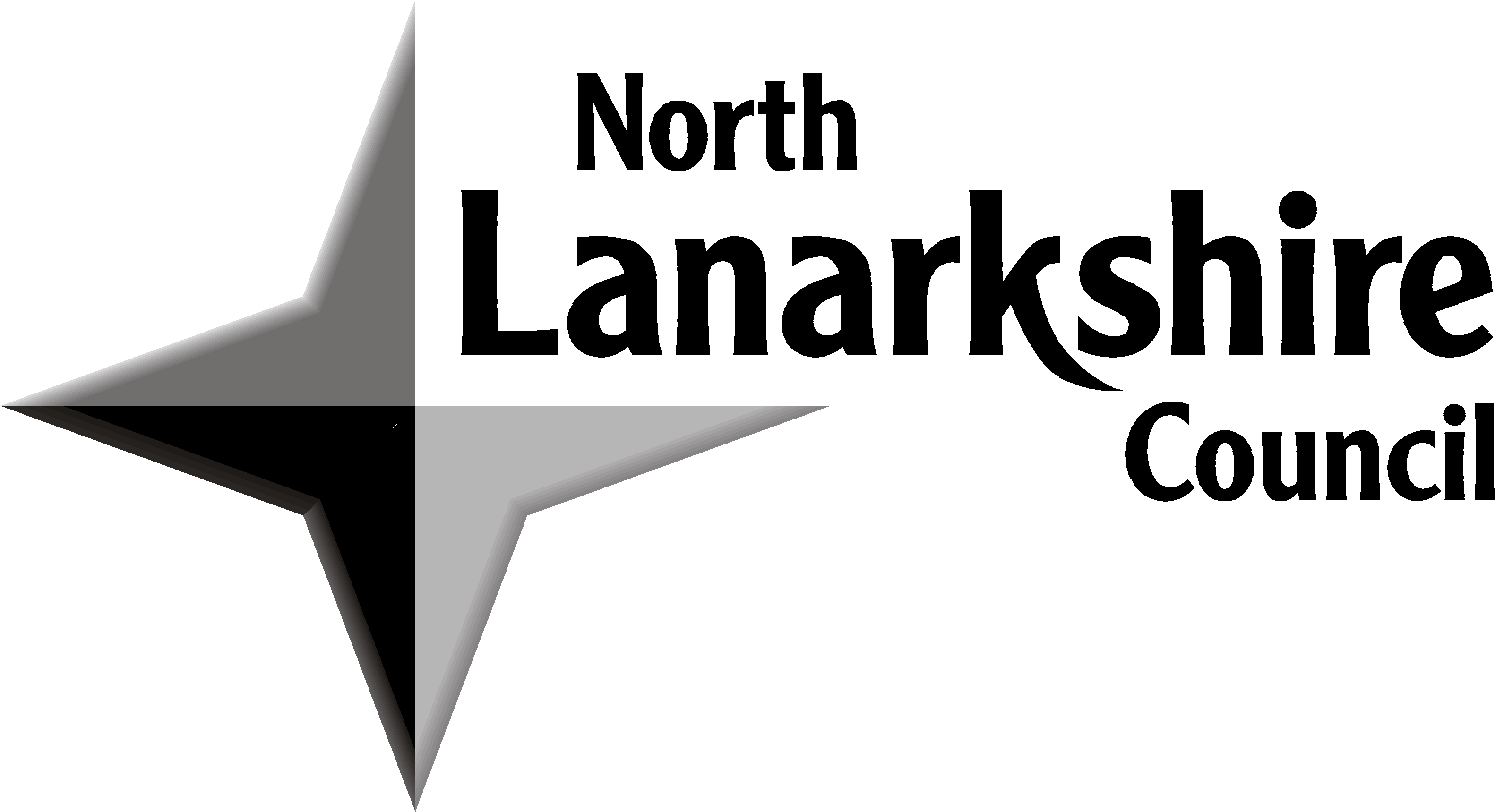 Civic Government (Scotland) Act 1982Application for Grant of a Taxi/Private Hire Booking Office LicenceNOTICE FOR DISPLAY AT PREMISESCivic Government (Scotland) Act 1982Application for Taxi/Private Hire Booking Office LicenceCERTIFICATE OF COMPLIANCE